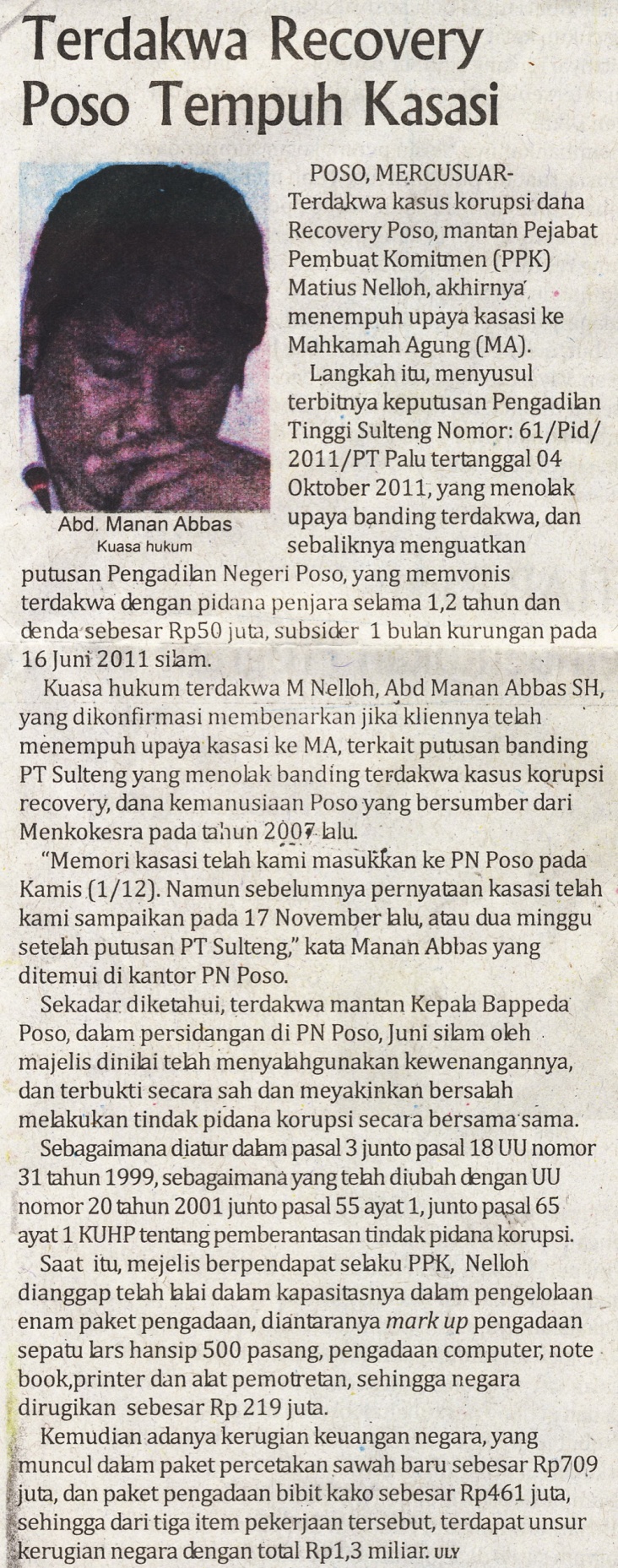 Harian:MercusuarKasubaudSulteng  IIHari, tanggal:Sabtu, 03 Desember 2011KasubaudSulteng  IIKeterangan:Halaman 8 Kolom 1KasubaudSulteng  IIEntitas:Kabupaten PosoKasubaudSulteng  II